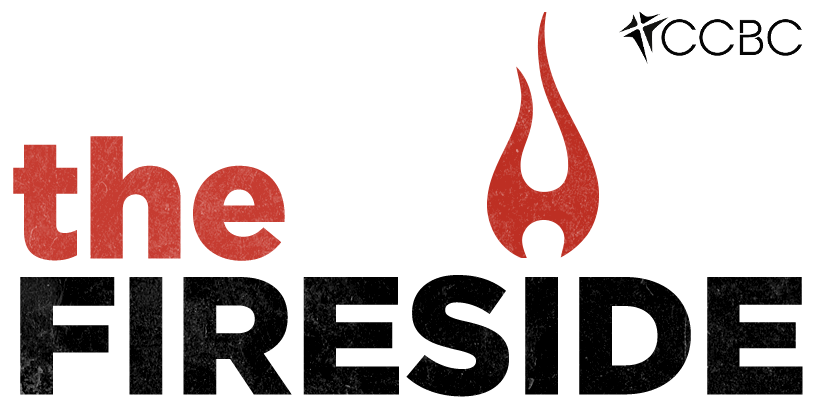 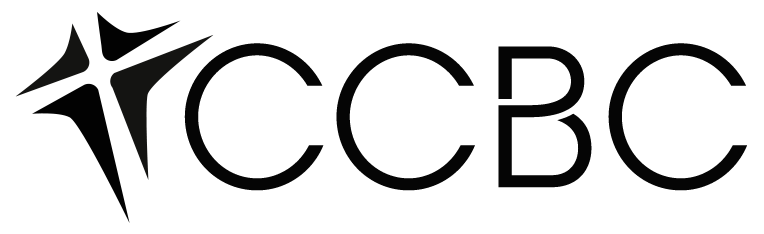 Children’s DirectorWe love kids! We not only love our church’s kids but we also love the kids and young families in our community! To this end, Fireside Church, the English congregation of Coquitlam Chinese Baptist Church (CCBC), affiliated with the CNBC WestCoast in Port Coquitlam is inviting applicants for an immediate part-time Children’s Director. We are small Baptist church looking for a passionate and energetic Children’s Director to help strengthen and grow our children’s ministry. The job description for this position will be as follows:Passionate in children’s ministries and in reaching young families for JesusProvide leadership and coordination to the Sunday Children’s programBuild and plan for ministry events and activities in our community targeting kids and young familiesBuild ministry teams, support volunteers and bring creative ideas into reality in the spiritual formation of kidsWork alongside the other ministry team leaders and church leadershipThe Children’s Director must be gifted and passionate to lead in children’s ministry and to connect with their families. This person is to connect with kids and young families to build engagement, excitement and transformation in their relationship with Jesus. The Children’s Director will train and support volunteers, be a part of a leadership team and must have fun along the way!The hours are flexible and would be about 5 hrs/week as we grow and build this ministry. Interested individuals are invited to send their resumes and cover letter to lifeatCCBC @gmail.com, attention Terry Teng. And we are so excited and so looking forward to meeting you, and being a part of this adventurous journey together!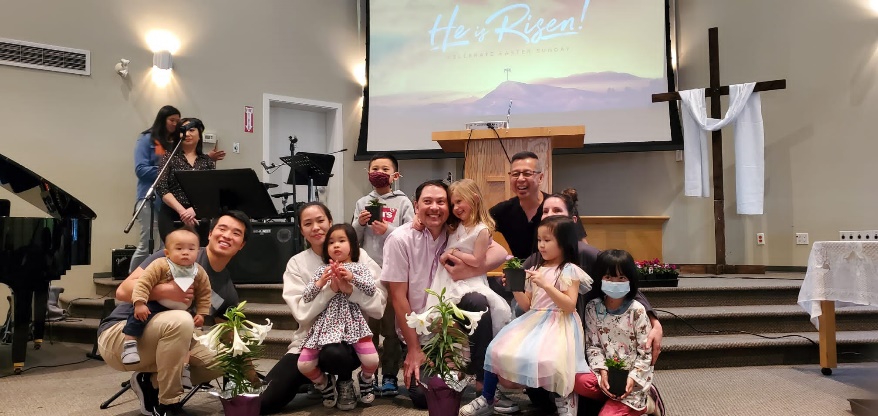 